Publicado en  el 18/01/2016 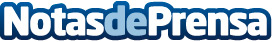 El IMIDA y la Universidad de Granada desarrollan nuevos filtros que captan y detoxifican diferentes tipos de gases nocivosSegún la directora de este organismo, Juana Mulero, "este desarrollo abre un interesante campo de posibilidades en el ámbito agrícola, entre otros"Datos de contacto:Nota de prensa publicada en: https://www.notasdeprensa.es/el-imida-y-la-universidad-de-granada_1 Categorias: Murcia Ecología Industria Alimentaria Universidades http://www.notasdeprensa.es